Objednatel:	Střední odborné učiliště SvitavyNádražní 1083 568 02 SvitavyZhotovitel:	AutoCont CZ a.s.Rokycanova 2730 530 02 Pardubice IČ:47676795Objednáváme u Vás zpracování studie proveditelnosti konektivity školy splňující požadavky Integrovaného regionálního operačního programu dle dokumentu „Standard konektivity škol" (příloha Specifických pravidel č. 11 v rámci výzev č. 32-33 iROP).Z hlediska formálního obsahu a struktury bude studie proveditelnosti minimálně obsahovat body uvedené v příloze č. 1 objednávky.Předpokládaný věcný obsah technického řešení:Konektivita školy k veřejnému internetu (WAN) - Next Gen Firewall pro připojení k veřejnému internetu, pronájem konektivity, serverová infrastruktura, migrace účtu do ADVnitřní konektivita školy (LAN) - Aktivní prvky sítě, WiFi síť, Netflow - systém pro monitorování a sběr provozně-lokačních údajů WAN/LAN, rekonstrukce kabelážeDalší bezpečnostní prvky - Identity management systém (IDM) - systém správy identit, řízení životního cyklu uživatelů, integrace do provozních a bezpečnostních systémůZhotovitel poskytne potřebnou součinnost v případě zodpovídání připomínek ke studii proveditelnosti ze strany CRR ČR v průběhu posuzování žádosti o dotaci na projekt, jehož součástí studie bude.Termín dodávky studie proveditelnosti: 8 týdnůCena: 82 000,- Kč bez DPH            99220,- Kč vč. DPH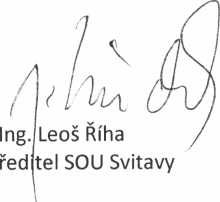 Střední odborné učiliště SvitavyNádražní 1083	568 02 SVITAVYIČO: 150 34 569Objednávka studie proveditelnosti - příloha č. 1Z hlediska formálního obsahu a struktury bude studie proveditelnost obsahovat následující bodyPODROBNÝ POPIS PROJEKTUPopis parametrů konektivity a připojení k internetu včetně výchozího stavu. Pokud je v rámci projektu řešena vnitřní konektivita školy a připojení k internetu, budou popsány parametry vnitřní konektivity a připojení k internetu, a to způsobem, aby bylo ověřitelné, že je plněn požadovaný standard konektivity. (Požadovaný standard je uveden v příloze Specifických pravidel č. 11.);Časový harmonogram realizace podle etap v kontextu celého projektu uplatňovaného v rámci IROP zahrnující i stavební část a vybavení;Zdůvodnění potřebnosti vnitřní konektivity vč. dopadu na studenty, učitele, vedení školyMANAGEMENT PROJEKTU A ŘÍZENÍ LIDSKÝCH ZDROJŮPopis činností a osob (kvalifikace, praxe), podílejících se na realizaci projektu - popis projektového týmu podílejícího se na přípravě a realizaci projektu v jednotlivých fázích (přípravné a realizační). Popis činností ve fázi provozu a nároky na kvalifikaci osob zajišťujících provoz.TECHNICKÉ A TECHNOLOGICKÉ ŘEŠENÍ PROJEKTUTechnické a technologické aspekty projektu (zvolená technologie, technické parametry jednotlivých zařízení včetně jejich životnosti, stavební připravenost projektu - pokud je relevantní, výhody a nevýhody předpokládaných řešení, ovlivnitelná a neovlivnitelná technická rizika, nároky na údržbu a nákladnost oprav, podklady pro zadání výběrového řízení)PŘIPRAVENOST PROJEKTU K REALIZACI Technická připravenostFINANČNÍ ANALÝZAFinanční analýza sestavená do konce udržitelnosti s plánem údržby a réinvestie.Rozpočet investičních nákladů na realizaci standardu konektivity, rozpis nákladů na provoz v podrobnosti za 1 rok, životnost jednotlivých zařízení a s tím související reinvestice s uvedením časového údaje.PRŮZKUM TRHUV rámci průzkumu trhu je třeba uvést, jak byla stanovena cena jednotlivých zařízení do rozpočtu - doložení min. 2 cenových nabídek od dodavatelů (včetně jejich identifikace)Průzkum trhu může být doložen prostřednictvím cenových nabídek v emailu, ceníků stažených z internetu, webových srovnávačů cen, printsereenů webových stránek, apod. Žádný z doložených průzkumů trhu nesmí být k datu podání žádosti starší než 6 měsíců.